 ,  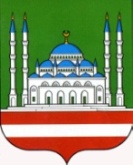 ДЕПАРТАМЕНТ КУЛЬТУРЫ МЭРИИ ГОРОДА ГРОЗНОГО   МУНИЦИПАЛЬНОЕ БЮДЖЕТНОЕ        УЧРЕЖДЕНИЕ «КУЛЬТУРНО-                          РАЗВЛЕКАТЕЛЬНЫЙ ЦЕНТР»                        г. ГРОЗНОГО      А.А. Кадырова пр., 39, г. Грозный, Чеченская Республика, 364021Тел.: (8712) 22-63-04http://krc-grozny.ru, e-mail: KRZ-777@mail.ruОКПО 66587389, ОГРН 1102031004415ИНН/КПП 2014004023/201401001   ______________№_______________   На №_________ от_______________СОЬЛЖА Г1АЛИН МЭРИНКУЛЬТУРИН ДЕПАРТАМЕНТСИНКЪЕРАМАН КУЛЬТУРНИЦЕНТР» СОЬЛЖА -Г1АЛИНМУНИЦИПАЛЬНИ БЮДЖЕТАН УЧРЕЖДЕНИСольжа-Г1ала, А.А.  Кадыровн ц1арах пр.,39,Нохчийн Республика, 364021Тел.: (8712) 22-63-04 http://krc-grozny.ru, e-mail: KRZ-777@mail.ruОКПО 66587389, ОГРН 1102031004415ИНН/КПП 2014002562/201401001                                                                                 Начальнику Департамента                                                                                 культуры Мэрии г. Грозногоdepkult@gmail.com Амаевой М. С-М.Отчет             о работе МБУ «Культурно-развлекательный центр» г. Грозногоза ноябрь 2020 г.Духовно-нравственное и гражданско-патриотическое воспитание19 ноября в 15:00 руководитель актерского кружка МБУ «Культурно-развлекательный центр» провела с детьми лекцию на тему: «Традиции и обычаи вайнахов». Маленькие участники узнали для себя много нового и смогли лучше проникнуться восхищением красотой менталитета нашего народа. Участники- 1, зрители-10.Экологическое воспитание23 ноября в 12:00 руководитель кружка по хореографии МБУ «Культурно-развлекательный центр» провел час экологии на тему: «Бросим природе спасательный круг». Цель мероприятия: способствовать экологическому воспитанию учащихся, воспитание любви к родной природе, бережного отношения к её богатствам. Участники- 1, зрители-7.Мероприятия, посвященные Дню народного единства3 ноября в 14:00 часов руководителем кружка прикладного искусства «Умелые ручки» МБУ «Культурно-развлекательный центр» на базе гимназии № 3 проведен конкурс рисунков «Сто народов-одна семья», приуроченный Дню народного единства. Участие в мероприятии, приуроченном ко Дню народного единства, приняли воспитанники кружка, которые выполнили рисунки по данной тематике. Цель конкурса: популяризация идеи единения многонационального народа РФ через любовь к Родине, к своему народу, к своей истории. Участники- 1, зрители-10.Мероприятия, посвящённые 100-летию со дня рождения академика А.Д.Сахарова20 ноября в 12:00 руководитель актерского кружка МБУ «Культурно-развлекательный центр» провела познавательный час: «Личность и судьба академика А.Д.Сахарова». Цель мероприятия: Знакомство с личностью и судьбой человека, вошедшего в историю государства как великий ученый и правозащитник. Участники- 1, зрители-10.Мероприятия по профилактике экстремизма и терроризма17 ноября в 14:00 руководитель кружка по хореографии МБУ «Культурно-развлекательный центр» провел информационный час «Терроризм-зло против человечества» Цель мероприятия: сформировать у обучающихся представление о терроризме. Участники- 1, зрители-10.Мероприятия по профилактике наркомании, алкоголизма и табакокурения16 ноября в 13:00 руководителем кружка прикладного искусства МБУ «Культурно-развлекательный центр» проведен конкурс детских рисунков «Курение-враг здоровью». Цель конкурса: формирование сознательного негативного отношения детей к курению и понимания необходимости вести здоровый образ жизни. Участники- 9, зрители-10.23 ноября в 12:00 руководитель кружка рисования МБУ «Культурно-развлекательный центр» провела со своими учениками беседу на тему: «Наркомания и алкоголизм-как факторы суицидального поведения подростка». Цель беседы: профилактика подросткового суицида, формирование жизнеустойчивых позиций у подростков. Побуждение к размышлениям о ценности человеческой жизни и неповторимости своей собственной. Участники- 1, зрители-10.Мероприятия по профилактике правонарушений среди несовершеннолетних17 ноября в 16:00 руководитель кружка прикладного искусства провела информационный час «Пиши свою жизнь правильно». Руководитель кружка рассказала о том, что жизнь каждого из нас это своя история, автором которой является каждый из нас, и значит, каждый пишет её по-своему. Чтобы свою жизнь написать правильно, нужно четко себе представлять, а что мы хотим от жизни получить, к чему стремимся, что для нас ценно в жизни. Участники- 1, зрители-5.Региональный проект «Творческие люди»26 ноября в 12:00 руководитель кружка рисования МБУ «Культурно-развлекательный центр» провела конкурс рисунков среди воспитанников кружка «Выявляем и развиваем способности и таланты». Цели и задачи мероприятия: выявить и развить творческие способности учащихся. Участники- 9, зрители-18.Внеплановые4 ноября в 11:00 на площади Дружбы народов состоялось торжественное мероприятие, посвященное завершению автопробега ко Дню народного единства. В автопробеге приняли участие представители всех национальностей, проживающих на территории республики, депутаты Парламента ЧР, члены профсоюзов и иные представители власти. Инициатором данного события выступило Чеченское региональное отделение партии «Единая Россия». Работники МБУ «Культурно-развлекательный центр» приняли участие в подготовке и проведении данной церемонии. Участники- 5, зрители-30.5 ноября в 11:00 в Национальной библиотеке ЧР им. А.А. Айдамирова состоялась презентация книги (сборника чеченских сказок) «Нохчийн туьйранаш». Проект подразумевает собой единый библиографический указатель "Нохчийн Туьйранаш", где собраны чеченские сказки для детей, как известных авторов, так и народные. Всего на сегодняшний день выпущено 500 экземпляров книг. В которой содержится около 70 сказок. Книга издана грозненской типографией. Над реализацией книги работали заведующая филиалом №11 ЦБС Департамента культуры Мэрии г. Грозного, Заслуженный работник культуры ЧР Юсупхаджиева Аза, над версткой и вставкой работал Заслуженный работник культуры, член Союза писателей России Абу Уциев. Работники МБУ «Культурно-развлекательный центр» г. Грозного приняли участие в данном мероприятии. Участники- 5, зрители-30.Клубные формированияНа базе МБУ «Культурно-развлекательного центра» г. Грозного функционируют восемь клубных формирований. В них занимаются 134 детей.1.Вокальный кружок «Блеск»2.Хореографический кружок «Тешам»3.Театральный кружок «Актерское мастерство»4.Историко-краеведческий кружок «Юный краевед»5.Кружок декоративно-прикладного творчества «Умелые ручки»6.Кружок по бисероплетению «Радуга творчества»7.Кружок оригами «Волшебный мир бумаги»8.Кружок рисования «Цветные ладошки»МБУ «Культурно-развлекательный центр» г. Грозного за отчетный период провел мероприятий-12, в них участников –37, зрителей-150.Директор	                                                                                         М.М. ХусаиновДадаева Марха Супаевна8 (928) 783-14-09krz-777@mail. ruНаименование			Количество мероприятийКоличество участниковКоличество зрителейДуховно -нравственное воспитание2220Региональный проект «Творческие люди»1918Профилактика наркомании21020Профилактика правонарушений115Мероприятия по профилактике экстремизма и терроризма1110Экологическое воспитание117Мероприятия, посвящённые 100-летию со дня рождения академика А.Д.Сахарова1110Внеплановые21060Итого:1237150Конкурсы 000Участие в республиканских конкурсах000Участие в международных конкурсах000